Discussion Voice Activity 2.06After you study all of the tabs from this lesson, you will be able to:List items you use for your personal care ( el cepillo, la pasta de dientes, la peinilla, el espejo, el jabón, el secador de pelo, la toalla, el champú, el cepillo de dientes )Describe your daily routine for personal care, using REFLEXIVE VERBS:DON’T FORGET that when you conjugate Reflexive verbs ( cepillarse, bañarse, despertarse, levantarse, vestirse, acostarse, peinarse, secarse, mirarse, lavarse ),  YOU MUST use two words.The first word is a reflexive pronoun ( me,te,se,nos, os), and it matches the person who does the action, and the second word is the verb after you remove the infinitive ending (ar,er,ir) and replace it with a new one, depending on who does the action.EXAMPLES: Yo me lavo la cara con agua y jabón.                     Tú te cepillas los dientes con el cepillo de dientes y la pasta de                      dientes.                     María se despierta a las 6:15 de la mañana.                     Nosotros nos secamos el pelo con el secador de pelo.                     Jorge y Carlos se lavan las manos en el baño.QUESTION FOR YOUR VOICE ACTIVITY 2.06:→¿ A qué hora te despiertas?  ( At what time do you wake up? )                       * on school days*                                                                                                          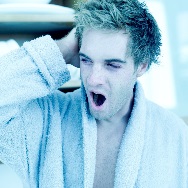 →Yo me despierto a las _________ de la mañana. ( I wake up at _  in the morning. )  * YOU MUST STATE THE TIME IN SPANISH* Examples: … a la una y media… / a las tres y quince / a las seis y media, a las ocho y diez, a las diez y cuarto… ETC.                              